LOGO									Annexe 5EPENC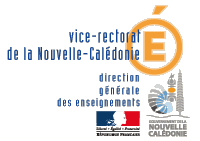 CA N°du X/X/X NATURE de la délibération :	 relatif à l’action éducatrice			              relatif au fonctionnement de l’établissement			              relatif à un acte budgétaire ou financier DELIBERATION DU CONSEIL D’ADMINISTRATION N° XX/20XXPORTANT ADOPTION D’UN VOYAGE EN .Le conseil d’administration,Vu la loi organique modifiée n° 99-209 du 19 mars 1999 relative à la Nouvelle-Calédonie ;Vu la loi modifiée n° 99-210 du 19 mars 1999 relative à la Nouvelle-Calédonie ;Vu la loi n° 90-1247 du 29 décembre 1990 portant suppression de la tutelle administrative et financière sur les communes de la Nouvelle-Calédonie, et dispositions diverses relatives à ce territoire ;Vu la loi du pays n° 2009-09 du 28 décembre 2009 relative au transfert à la Nouvelle-Calédonie des compétences de l’Etat en matière d’enseignement du second degré, public et privé, d’enseignement primaire privé et de santé scolaire ;Vu la délibération modifiée n° 77 du 28 septembre 2015, portant statut des établissements publics d’enseignement de la Nouvelle-Calédonie ;Vu le décret n° 92-163 du 20 février 1992 relatif au régime budgétaire et comptable applicable en Nouvelle-Calédonie ;Vu le décret n° 2012-1246 du 07 novembre 2012 relatif à la gestion budgétaire et comptable publique ;Vu l’instruction n°2013-212 du 30 décembre 2013 portant sur l’application de la M9.6 dans les EPENC ;Vu les articles du code de l’éducation applicables en Nouvelle-Calédonie ;Vu la délibération n° 106 du 15 janvier 2016 relative à l’avenir de l’école calédonienne ;Vu l’arrêté n° 2016-239/GNC du 19 janvier 2016 fixant la liste des établissements publics d’enseignement de la Nouvelle-Calédonie ;Vu le décret modifié n° 08-227 du 05 mars 2008 relatif à la responsabilité personnelle et pécuniaire des régisseurs ; Vu le décret 2012-829 du 27 juin 2012 relatif aux dispositions applicables aux régies de recettes, aux régies d’avances et aux régies de recettes et d'avances des collectivités publiques de la Nouvelle-Calédonie et de leurs établissements publics ;Vu l'arrêté ministériel du 10 mai 1993 relatif au montant du cautionnement et au taux d'indemnité des responsabilités des régisseurs de recettes et d'avances des collectivités de la Nouvelle-Calédonie ;Vu la convocation du conseil d’administration établie en date du XX/XX/20XX ;ADOPTEArticle 1 :	L’organisation d’un voyage facultatif en … pour les élèves de la classe X. Le voyage est prévu pour une durée de XX jours, du XX/XX/XX au XX/XX/XX ;Article 2 :  Le budget prévisionnel en recettes et en dépenses est établi pour un montant de xxx xxx xxx F CFP, conformément au budget annexé à la présente délibération.Article 3 :  La participation des familles est fixée à  xxx xxx F CFP par élève.Article 4 : Les dépenses afférentes à la mission des accompagnateurs sont prises en charge par l’établissement.Article 5 :  Le chef d’établissement est habilité à créer une régie d’avance temporaire, après avis conforme de l’agent comptable, pour toutes les dépenses liées au bon déroulement du voyage scolaire.Article 6 :   L’association x effectue un don de XXX XXX F CFP (si le don est connu).Article 7 :   Le chef d’établissement est autorisé à signer tout contrat ou convention lié au voyage.Article 8 : Le conseil d’administration délégue sa compétence stipulée au 10° de l’article 30 au chef d’établissement. Le chef d’établissement doit lui rendre compte de l’utilisation de ladite délégationArticle 9 :	Le chef d’établissement et l'agent comptable assignataire du lycée/ collège sont chargés chacun en ce qui les concerne de l’exécution de la présente délibération qui sera transmise au haut-commissaire de la République en Nouvelle-Calédonie. Détail du vote									Fait à Nouméa le X/X/20XXLe présidentdu conseil d’administrationNombre de membres présents en début de séanceNombre de membres votantsSuffrages valablement exprimésNombre de voix obtenusContrePourBulletins nulsBulletins blancs